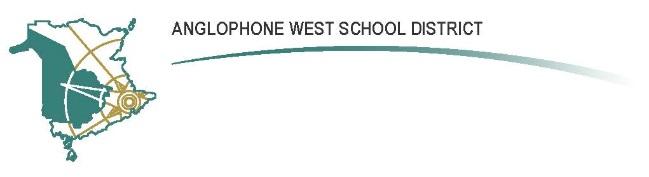 DEVON MIDDLE SCHOOL681 Dobie Street, Fredericton, NB  E3A 2Z2Parent School Support CommitteeMinutesDate: October 2, 2018		Time: 6:30pm Devon Middle SchoolCall to Order: Randall brought the meeting to order at 6:30. Quorum met.Approval of the Agenda: Agenda was read. No changes.Moved:  Ann	 	Seconded:  Nathan		Motion carriedBudgetary Discussion: Ideas were discussed, including a frame signage; other ideas to follow. Discussion was held on the new messaging system, including the texting feature and voice through email.Policy 711: We have the full year to bring in changes, ie. vending machines not being used and possibly being removed from school.  The cafeteria is adjusting the menu. The kitchen staff is content with changes, and can make more homemade prepared foods. After school for open school issues around hot dogs and cakes. Report from Principal/Vice-PrincipalFlipped Lunch: Students are going to recess before eating and it seems to be working well. They are coming in hungry and settling down after lunch for class quite well. Staffing:  All details for this year were in place in June and we have a young positive staff. Jordan’s Principal: First Nations initiative with funding for services that can be life impacting. Able to hire an additional EA/Support worker for the current term.Elder in the School Program: Chris Brooks visiting Monday and Tuesday for those who can benefit from positive male role model. Guidance councillor  Allison Power – New young teacher, challenged with ISPs .Structure: New lighting to be installed, benches have been installed.  The new access ramp is good.  There is a possible roof issue, possible leak.  Potential wood fencing recommendation being made.SIP: Met with staff; decision is to continue on with four committees with new vision and direction for each of those committees. Staff is looking to have more flexibility in the classroom.  The Lighthouse program is continuing with a push for more coding influence. Student Leadership is another area that was identified that is okay but could be made better and work is being done in this area. Overall direction is to enhance and better the school atmosphere and learning environment.New homeroom program is going well; there were some adjustments on the immersion programs regular routine.Adjournment: 	Motion to adjourn the meeting.Moved:  Anthony	 	Seconded:  Ann		Motion carriedRandall Leavitt				October 2, 2018		PSSC Chair					Date	Randall Leavitt - acting			October 2, 2018		PSSC Secretary				DatePSSC Members Present:Randall Leavitt, ChairGary HallAnn LeBlancAnthony KnightNathan WardNeil JacobsonJoe CrummeyPSSC Members Regrets:Catrina Marshall, SecretaryCody Butler, Teacher Rep.School/DEC Representation Present:Patty Oxford, Principal Shawna Allen-VanderToorn, Vice-PrincipalSchool/DEC Representation Regrets:Jane Buckley, DEC